导师简介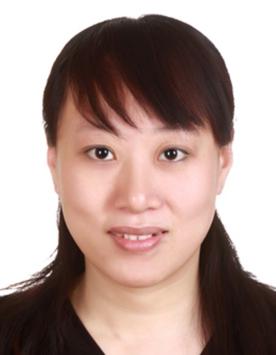 姓名李韶菁性别女学历博士职称副研究员导师类别硕士生导师所属部门中药药代中心研究方向中药药理学电子邮箱shaojingli2004@126.com导师简介    李韶菁 ，女，1974年3月生，清华大学，北京协和医学院药理学博士，中国中医科学院中药研究所中药药代动力学研究中心副主任，分子药理研究室主任，硕士研究生导师，副研究员。1、主要研究方向整合调控疾病的中药网络药理学研究；高通量细胞整合模型构建，基于系统建模的中药多成分复杂体系组效关系和配伍机制研究；用于防治复杂疾病的新型中药和组合药物的研究与开发。2、学术兼职国家自然科学基金、北京市自然科学基金、天津市自然科学基金评审专家，《中国药理学通报》、《中药临床与药理》、 《中国中药杂志》、SCI REP-UK，Front Pharmacol, Pharm Bio, Comput Biol Med, Phytother Res等审稿专家。3、学术成果   从事心脑血管药理学和中药分子药理学的基础和应用基础研究工作。先后主持或作为子课题负责人和主要完成人参与人国家自然基金，国家科技部重大新药创制，国家中医药公益性行业专项、国家中医药管理局、教育部课题等课题近30项，承担横向委托课题6项。目前已发表学术论文50余篇，其中SCI论文18篇（第一作者或通讯作者14篇,其中3篇影响因子>5）。近年申请包括PCT专利和中国发明专利 10余项，现有6项获得授权。参加编写著（译）作6部。    李韶菁 ，女，1974年3月生，清华大学，北京协和医学院药理学博士，中国中医科学院中药研究所中药药代动力学研究中心副主任，分子药理研究室主任，硕士研究生导师，副研究员。1、主要研究方向整合调控疾病的中药网络药理学研究；高通量细胞整合模型构建，基于系统建模的中药多成分复杂体系组效关系和配伍机制研究；用于防治复杂疾病的新型中药和组合药物的研究与开发。2、学术兼职国家自然科学基金、北京市自然科学基金、天津市自然科学基金评审专家，《中国药理学通报》、《中药临床与药理》、 《中国中药杂志》、SCI REP-UK，Front Pharmacol, Pharm Bio, Comput Biol Med, Phytother Res等审稿专家。3、学术成果   从事心脑血管药理学和中药分子药理学的基础和应用基础研究工作。先后主持或作为子课题负责人和主要完成人参与人国家自然基金，国家科技部重大新药创制，国家中医药公益性行业专项、国家中医药管理局、教育部课题等课题近30项，承担横向委托课题6项。目前已发表学术论文50余篇，其中SCI论文18篇（第一作者或通讯作者14篇,其中3篇影响因子>5）。近年申请包括PCT专利和中国发明专利 10余项，现有6项获得授权。参加编写著（译）作6部。    李韶菁 ，女，1974年3月生，清华大学，北京协和医学院药理学博士，中国中医科学院中药研究所中药药代动力学研究中心副主任，分子药理研究室主任，硕士研究生导师，副研究员。1、主要研究方向整合调控疾病的中药网络药理学研究；高通量细胞整合模型构建，基于系统建模的中药多成分复杂体系组效关系和配伍机制研究；用于防治复杂疾病的新型中药和组合药物的研究与开发。2、学术兼职国家自然科学基金、北京市自然科学基金、天津市自然科学基金评审专家，《中国药理学通报》、《中药临床与药理》、 《中国中药杂志》、SCI REP-UK，Front Pharmacol, Pharm Bio, Comput Biol Med, Phytother Res等审稿专家。3、学术成果   从事心脑血管药理学和中药分子药理学的基础和应用基础研究工作。先后主持或作为子课题负责人和主要完成人参与人国家自然基金，国家科技部重大新药创制，国家中医药公益性行业专项、国家中医药管理局、教育部课题等课题近30项，承担横向委托课题6项。目前已发表学术论文50余篇，其中SCI论文18篇（第一作者或通讯作者14篇,其中3篇影响因子>5）。近年申请包括PCT专利和中国发明专利 10余项，现有6项获得授权。参加编写著（译）作6部。    李韶菁 ，女，1974年3月生，清华大学，北京协和医学院药理学博士，中国中医科学院中药研究所中药药代动力学研究中心副主任，分子药理研究室主任，硕士研究生导师，副研究员。1、主要研究方向整合调控疾病的中药网络药理学研究；高通量细胞整合模型构建，基于系统建模的中药多成分复杂体系组效关系和配伍机制研究；用于防治复杂疾病的新型中药和组合药物的研究与开发。2、学术兼职国家自然科学基金、北京市自然科学基金、天津市自然科学基金评审专家，《中国药理学通报》、《中药临床与药理》、 《中国中药杂志》、SCI REP-UK，Front Pharmacol, Pharm Bio, Comput Biol Med, Phytother Res等审稿专家。3、学术成果   从事心脑血管药理学和中药分子药理学的基础和应用基础研究工作。先后主持或作为子课题负责人和主要完成人参与人国家自然基金，国家科技部重大新药创制，国家中医药公益性行业专项、国家中医药管理局、教育部课题等课题近30项，承担横向委托课题6项。目前已发表学术论文50余篇，其中SCI论文18篇（第一作者或通讯作者14篇,其中3篇影响因子>5）。近年申请包括PCT专利和中国发明专利 10余项，现有6项获得授权。参加编写著（译）作6部。